	RAMI 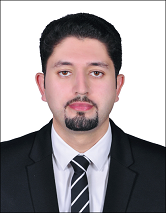 Mailing Address: Abu Dhabi,United Arab EmiratesMobile (in UAE)	: C/o 0501685421E-mail		: rami.378768@2freemail.com OBJECTIVES:To use my skills, abilities and innovative techniques to enhance productivity and to grow my professional capabilities.Looking for a position, this will benefit my years of experience, educational background, industry contacts and positive interaction.Looking for a position as a team with a people-oriented organization where I will be able to maximize my experience in a challenging environment for achieving all the player corporate goals.PERSONAL INFORMATION	Visa		:  UAE Residence Visa	Date of Birth	:  June 04, 1982	Place of Birth	:  Al Ain, United Arab Emirates	Nationality	:  Egyptian	Marital Status	:  Married Children’s	:  Yes		Driving license	:  UAE,Egyptian,International Drive licenseAttitude		 : Not Smoker, Divemaster QUALIFICATIONSBachelor of Science - BS, Soil Science and Agronomy(2000 – 2005)Faculty of Agriculture,Mansoura University,Arab Republic of EgyptCERTIFICATIONS:Quality Management System certificationTraining on the performance management system ORACELTraining in the design of irrigation networks design Training on injection and fogging with Sulfate and Pesticide Management Training on Excellence in OrganizationOccupational Health and Safety (OH&S) ManagementArrangement gardens & Design the Irrigation SystemInternational First Aid(OHSA) ProgramSystemMushroom Research and Production(GIS) for water resources managementProject Manager Professional (PMP)Certified Facility Manager (CFM)WORK EXPERIENCEDec 2014 - PresentAbu Dhabi Farmers’ Services Centre (FSC)Abu Dhabi, United Arab EmiratesDuties & Responsibilities:Extension OfficerCommunicate to farmer’s agricultural information on natural resources, animals, and crops, on how best to utilize the farmland, how to construct proper irrigation schemes, the economic use and storage of water, how to combat animal disease, and how to save on the cost of farming equipment and procedures. And ensure that farmers understand this information and use it on their farms in order to obtain the best production. Propagate new farming methods.  This always takes place in conjunction with the farmers, who make the final decision.I also research food, fiber and animal products in conjunction with agricultural scientists. I assist cattle farmers, and guide and assist veterinary surgeons in the treatment of different animal diseases.Linked to one of the agricultural development centers throughout the country, which renders agricultural services to farmers.In additionI encourage farmers to adopt new, improved methods of farming, using a variety of methods to reach the farmers i.e. organizing study groups for farmers, ‘farmer days’, demonstrations, lectures and literature, as well as informing the media. The best method though, is through personal contact with farmers on their farms.Sometimes happens that I must re-plan a farm in conjunction with the farmer.  All the resources on the farm are then thoroughly investigated. Sometimes it is necessary to develop recovery programmers for eroded soil, protect cultivated land against erosion and develop a new pasture system. I propagate farming and development programmers aimed at reaching marginalized farmers or those who have little access to information and extension services. They do this in collaboration with farming communities, helping them to help themselves to become more self-reliant and independent. Hydroponics Officer (Greenhouse, Horticulture & Plant Protection)Deal with most Types of Hydroponic Systems, Growing Media & Climate Management Equipment.Deficiencies, Toxicity, EC & pH Control.Plant steering (Vegetative, Generative) management.Hydroponics Fertigation Troubleshooting Systems Put standard procedure of seedling nursery & plant management during the growing season.Understanding the advance management of nutrient solutions in a hydroponic system.Develop hydroponics industry in UAE.Optimize resource usage.Improve Projects profitability.Assess hydroponic systems, greenhouses and production machinery through technical questionnaire.Inspect facilities and equipment for signs of disrepair, and advice on necessary maintenance work.Promote and encourage new and alternate techniques, approaches, practices, and systems for hydroponics projects.Supervision the structures and accessories construction.Attend Projects owners meetings, events, trainings organized by ADFSC or others, fairs, etc.Coordinate clerical, recordkeeping, inventory, requisitioning, and marketing activities.Assist In the preparation of Unit-level work plans and budgets.To ensure all services are undertaken in an efficient and orderly fashion and that all activities are logged and recorded.Ensure that all activities undertaken abide by UAE law and sound ethical standards.Maintain necessary Unit-level records and accounts.Provide appropriate support to the development and operation of a management information system.Attend assigned meetings, committee meetings and conferences.Keep up to date with professional developments, new techniques, and current issues through continued education and professional growth.Oct 2014 – Dec 2014International Center of Biosaline Agriculture - Dubai Government West Region (Liwa, Madina Zayed, Gayathy and Al Ain), Abu Dhabi, 
United Arab EmiratesDuties & Responsibilities:Work as Consultant in the (Western & Central) Region of Abu DhabiMarch 2012 – Oct 2014International Center of Biosaline Agriculture - Dubai GovernmentWest Region (Liwa, Beda Zayed and Gayathy), Abu Dhabi, 
United Arab EmiratesDuties & Responsibilities:Work as Regional ProjectManagerfor FSC Model Farms in the Western RegionIn the News:http://www.alittihad.ae/details.php?id=95224&y=2014 http://www.alittihad.ae/details.php?id=68987&y=2012http://www.alittihad.ae/details.php?id=117658&y=2011http://www.alittihad.ae/details.php?id=55286&y=2012&article=fullJanuary 2011 – March 2012International Center of Biosaline Agriculture - Dubai GovernmentAl Ruwayah, Dubai
United Arab EmiratesDuties & Responsibilities:Work as Agricultural Engineer & Lab ManagerJanuary 2010 – December 2010BARARI Forest Management - Consultant CompanyRemah, Abu DhabiUnited Arab EmiratesDuties & Responsibilities:Work as Lab ManagerJune 2006–December 2009United Arab Emirates University - Abu Dhabi GovernmentDuties & Responsibilities:Work as Lab Specialist in Research & Development DepartmentDecember 2005 – June 2006Supervised and Established a Private SectorDuties & Responsibilities:Work as farm supervisorOTHER WORK RELATED EXPERIENCESInternally Funded ProjectsIn International Center of Biosaline Agriculture (ICBA), Model Farms in the Western Region (Sponsored by ADFSC - Abu Dhabi)Externally Funded ProjectsIn United Arab Emirates University(UAEU):-Soil Survey Project (Sponsored by GRM International, Australia)PENTAKEEP-V- Project (Sponsored by COSMO ALA CO.,LTD, Japan)Computer SkillsExcellent knowledge of computer hardware/software installationCompetency in computer maintenance Versed  in Microsoft softwarePerfect in Internet and web-search skillsLANGUAGE SKILLSMother tongue and first language: ArabicSecond Language: English (Excellent in Speaking and Writing), and advanced level in TOEFL- Paper Exam (got 517 in the test)